CONFEDERAÇÃO BRASILEIRA DE DESPORTOS AQUÁTICOSFEDERAÇÃO DE ESPORTES AQUÁTICOS DA PARAÍBA  FACULDADE MAURICIO NASSAUACADEMIA MAX VITA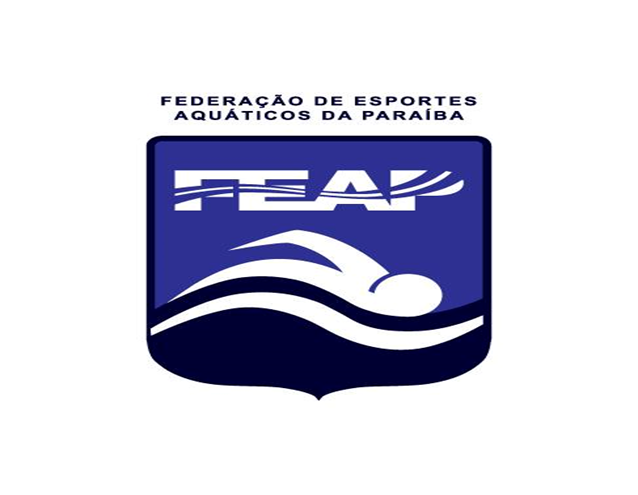 CLÍNICA DE DESPORTOS AQUÁTICOSCORREIOS - CBDA - ARBITRAGEM EM MARATONAS AQUÁTICAS JOÃO PESSOA - PB - 10 À 11/05/2014Palestrante: Henrique Borges  Arbitro de Confederação Brasileira de Desportos Aquáticos e da FINA.Programação1 ETAPA – Dia 10 de Maio de 2014 – Sábado Manhã – TeóricaLocal: Sala 611 – Faculdade Mauricio Nassau Inicio; 08:00 horasTermino: 11:30 horasTEMAS:Introdução sobre Maratonas AquáticasOrganizações EsportivasParte 1 - Regras e Funções de Arbitragem para Maratonas Aquáticas 2 ETAPA – Dia 10 de Maio de 2014 – Sábado Tarde – TeóricaLocal: Sala 611 – Faculdade Mauricio Nassau Inicio; 14:30 horasTermino: 18:30 horasTEMAS:Continuação de Regras e Funções de ArbitragemGerenciamento de RiscoEventos de Águas Abertas3 ETAPA – Dia 11 de Maio de 2014 – Pratica Local: Max Vita Academia – 08:00 às 10:00. Local: Praia do Cabo Branco10:30 às 12:30.TEMAS:Montagem de Provas de Maratonas Aquáticas.Utilização de Equipamentos a serem usados nas provas.Entrega dos Certificados e Encerramento.OBSERVAÇÃO: Os alunos que comparecerem a 75% das aulas  receberão certificado de participação da Confederação Brasileira de Desportos Aquáticos CBDA. Aqueles que participaram e tirarem nota 7,0 ou superior, farão parte de imediato do quadro de árbitros da FEAP.Número de Vagas e Taxa40 (para alunos e professores de educação física) e 40 vagas para árbitros da FEAP. TAXA R$30,00 PARA QUE NÃO FÕR ARBITRO DA FEAP. ARBITRO E DIRETOR FEAP É GRÁTIS. Inscrições e informações podem ser feitas:Na Vila Olímpica Ronaldo Marinho (parque aquático) – Manhã: 8:00 às 11:00 com o Professor Antônio Meira Leal – 8818 7450 – ou Professora Talita Xavier Leal na Faculdade Mauricio Nassau.Ou ainda pelo e-mail – antoniomeiraleal@yahoo.com.brCONFEDERAÇÃO BRASILEIRA DE DESPORTOS AQUÁTICOSFEDERAÇÃO DE ESPORTES AQUÁTICOS DA PARAÍBAFACULDADE MAURICIO NASSAUACADEMIA MAX VITACLÍNICA DE DESPORTOS AQUÁTICOS“Arbitragem para Maratonas Aquáticas”FICHA DE INSCRIÇÃO Nome completo do Candidato: ____________________________________________________________________________________________Endereço: __________________________________________________ ___________________________________________________________Bairro ____________________________ CEP _____________________ Cidade ____________________________Estado___________________ Telefones  __________________________________________________E-mail _____________________________________________________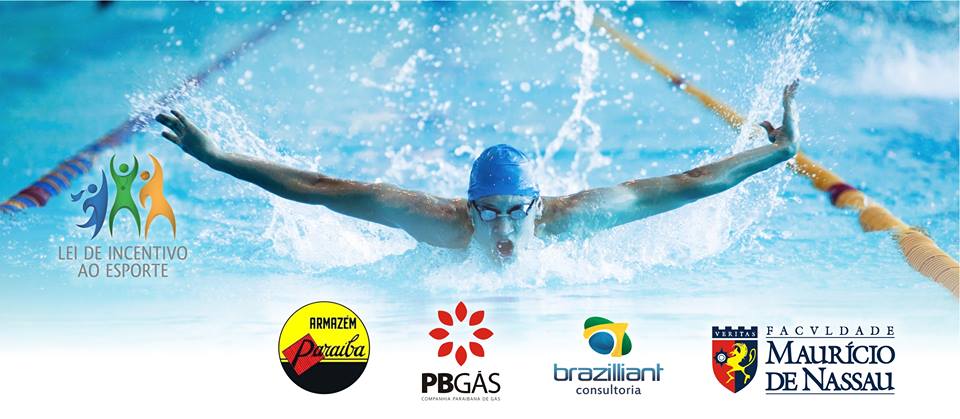 